SEMPLICI PROBLEMI DI ENERGIA INTERNA DEI GAS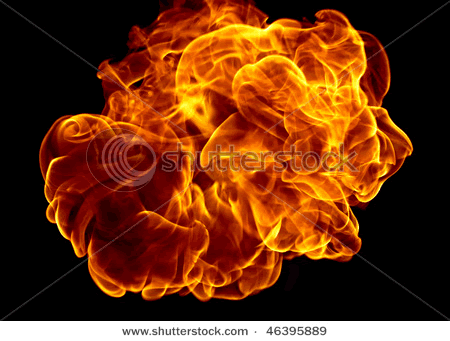 In classe abbiamo dimostrato che per l’Energia Interna (E) vale l’equazione:E = Q - L         	 (1)   		 (L=pV)   E = Q - pV	 (2)con Q = cvnT , n il numero di moli , cv il calore specifico a volume costante espresso in moli, , T la variazione di temperatura oppurecon Q = cvmT , m la massa , cv il calore specifico a volume costante espresso in massa, , T la variazione di temperatura.Abbiamo facilmente dimostrato che E(T) = cvn(T-To) , con To la temperatura del punto zero, cioè il punto a cui pongo lo “zero” dell’Energia Interna. Per i gas, molto spesso si sceglie come punto zero il valore To=0K, cosicché l’equazione dell’energia interna diventa: E(T) = cvnT   	    (3)Detto questo, risolvi questi semplici problemi!PROBLEMI5 moli di gas di Ammoniaca sono riscaldati isocoramente dalla temperatura di 100°C a quella di 300°C: misuri che il calore necessario al riscaldamento è 28430 Joule. Scrivi l’equazione dell’energia interna dell’Ammoniaca [E=28,43J/(mol°C)nMOLIT]Adesso espandi isobaricamente le 5 moli di Ammoniaca partendo da Ti=0°C ed arrivando a Tf=250°C. Misuri che il volume iniziale occupato dall’Ammoniaca è Vi=112l mentre alla fine dell’espansione essa occupa un volume Vf=215,5l. L’espansione avviene alla pressione costante di 105 Pa. Quanto calore è stato necessario fornire al gas? Quanto Lavoro è stato prodotto dall’espansione? [Q=45887,5 Joule ; L=10350 Joule]Comprimi isotermicamente (cioè a temperatura costante) un gas: misuri che per farlo tu devi fornire un Lavoro di 4000 Joule. Quanto calore produce la compressione? [Q=4000 Joule]Poni 8 moli di Ammoniaca dentro un recipiente avvolto da un isolante termico, cosicché il calore non possa trasmettersi all’esterno né entrare dentro. La temperatura dell’Ammoniaca è 25°C: tu comprimi il gas facendo forza con un pistone, innalzando la temperatura a 150°C (trasformazione senza scambio di calore, cioè adiabatica).  Qual è il Lavoro che devi eseguire? [Lavoro = 28430 Joule]SOLUZIONIOra è tardi, non ho voglia di scrivere le soluzioni, vi accenno solo l’idea.E=cvnT; n=5 , devi trovare cv. In una isocora Q = cvnT. Hai tutti i dati necessari, trova cv.E + pV = Q . Conosci p, conosci V, sai che E = cvnT  ricavi E… e trovi infine Q!Se la trasformazione è isoterma allora T=cost  E=cost: (trasformazione isoterma)=(trasformazione isoenergetica). Ma allora pV = Q  L = Q. Il Lavoro è negativo [hai compresso il gas, cioè hai fornito Lavoro al gas  L<0; oppure puoi dimostrare che L<0 notando che L=pV, p>0 sempre (non esiste una pressione negativa) ma V<0 (Vf < Vi perché hai compresso il gas)].Se la trasformazione è adiabatica allora Q = 0  E + L= 0  E = -L